Заключение об экспертизе на постановлениеадминистрации муниципального района «Читинский район» от 01 декабря 2020 года № 121-НПА «О внесении изменений в постановление администрации муниципального района «Читинский район» от 27.04.2020 г.  № 50-НПА «Об утверждении административного регламента по предоставлению муниципальной услуги «Предоставление разрешения на строительство»
            Управление экономического развития администрации муниципального района «Читинский район» в соответствии с разделом 3 Порядка проведения оценки регулирующего воздействия проектов нормативных правовых актов администрации муниципального района «Читинский район», затрагивающих вопросы осуществления предпринимательской и инвестиционной деятельности, и экспертизы действующих нормативных правовых актов администрации муниципального района «Читинский район», затрагивающих вопросы осуществления предпринимательской и инвестиционной деятельности, утвержденного постановлением администрации муниципального района «Читинский район» от 27 декабря 2019 года № 62-НПА, рассмотрено постановление администрации муниципального района «Читинский район» «О внесении изменений в постановление администрации муниципального района «Читинский район» от 01.12.2020 г. № 121-НПА «О внесении изменений в постановление администрации муниципального района «Читинский район» от 27.04.2020 г. № 50-НПА «Об утверждении административного регламента по предоставлению муниципальной услуги «Предоставление разрешения на строительство».Разработчиком постановления является Управление земельных и имущественных отношений администрации муниципального района «Читинский район». Постановление подготовлено в соответствии с Федеральным законом от 27.07.2010 г. №210-ФЗ «Об организации предоставления государственных и муниципальных услуг», распоряжением Правительства Забайкальского края от 09.06.2015 г. №319-р «Об утверждении типового перечня муниципальных услуг, предоставляемых органами местного самоуправления», Федеральным законом от 06.10.2013 года №131-ФЗ «Об общих принципах организации местного самоуправления в Российской Федерации», Уставом муниципального района «Читинский район», администрация муниципального района «Читинский район».Целью предлагаемого правового регулирования является повышение качества исполнения результатов предоставления муниципальной услуги.Данное Постановление «О внесении изменений в постановление администрации муниципального района «Читинский район» от 01.12.2020 г. № 121-НПА «О внесении изменений в постановление администрации муниципального района «Читинский район» от 27.04.2020 г. № 50-НПА «Об утверждении административного регламента по предоставлению муниципальной услуги «Предоставление разрешения на строительство» направлено на приведение в соответствие с действующим законодательствами Российской Федерации.Дополнительных расходов для бюджета и субъектов предпринимательской деятельности не возникнет.Постановление администрации не содержит:- положения, устанавливающие ранее не предусмотренные законодательством и иными нормативными правовыми актами обязанности, запреты и ограничения для юридических лиц в сфере предпринимательской деятельности или способствующие их установлению, а также положения, приводящие к возникновению ранее не предусмотренных законодательством и иными нормативными правовыми актами расходов субъектов предпринимательской деятельности.При подготовке постановления соблюден Порядок проведения оценки регулирующего воздействия проектов нормативных правовых актов администрации муниципального района «Читинский район», затрагивающих вопросы осуществления предпринимательской и инвестиционной деятельности, и экспертизы действующих нормативных правовых актов администрации муниципального района «Читинский район», затрагивающих вопросы осуществления предпринимательской и инвестиционной деятельности, утвержденный постановлением администрации муниципального района «Читинский район» от 27 декабря 2019 года № 62-НПА. По постановлению замечаний не имеется. В постановлении отсутствуют положения, вводящие избыточные обязанности, запреты и ограничения для субъектов предпринимательской и инвестиционной деятельности или способствующих их введению, а также положений, способствующих возникновению необоснованных расходов субъектов предпринимательской и инвестиционной деятельности и бюджета муниципального района «Читинский район».Разработчику постановления проведение дополнительных согласований с отделом правовой и кадровой работы Управления делами администрации муниципального района «Читинский район» не требуется.И.о. начальника Управления экономическогоразвития администрациимуниципального района«Читинский район»                                                                            В.В. Федоров
исп.: Коновалова Ольга Владимировна- главный специалист отдела экономики и развития предпринимательства(3022) 35-67-61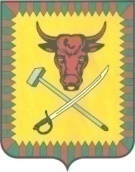 АДМИНИСТРАЦИЯмуниципального района«Читинский район»672000 г. Чита, ул. Ленина, 157
тел. 32-00-91E-mail: adm320091@yandex.ruСайт: https://chitinsk.75.ru/ИНН 7524000811 КПП 752401001ОГРН 1027500847934от “18” сентября 2023 г. № б/н